.#16 count intro from first heavy beat after “burn that son of a”Section 1: Camel Walks x2, Rock Step, 1/2, 1/2, Triple Full Turn & 1/4 CrossNote: dance counts (7&8) on the spot rather than travelling too far, also dance these counts on bended knee with a slight dip down….Section 2: Side, Behind Side Cross, 1/4 Push, Recover, Back, Cross Back 1/2Section 3: Pivot 3/4, Side, Behind Side Cross, Rock Step, Behind Side CrossSection 4: 1/4, Pivot 1/4, 1/8 Rock Step, 1/2, 1/2* Restart here with slight change of counts (7 - 8) during Wall 1 (12:00), 5 (9:00) & 7 (12:00)(7 & 8)  Triple 7/8 L stepping LRL (12:00)Restart the dance from count 1 then.Note: you will Restart the dance back at the wall you had originally begun dancing.Section 5: Walk Back & Chest Pop x2, Back, Coaster Step, ForwardSection 6: Side, Rock Step, 3/8, Side, 1/4 Side, Coaster Step, ForwardEnjoyContact: oreillygary1@eircom.net - 0857819808Gimme That Fire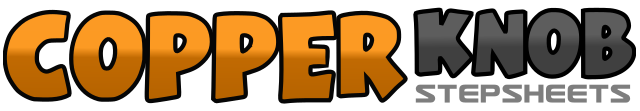 .......Count:48Wall:4Level:High Intermediate.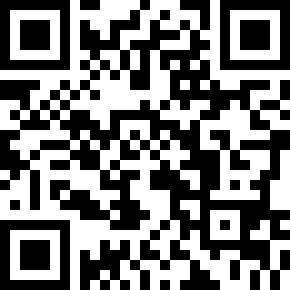 Choreographer:Gary O'Reilly (IRE) - October 2015Gary O'Reilly (IRE) - October 2015Gary O'Reilly (IRE) - October 2015Gary O'Reilly (IRE) - October 2015Gary O'Reilly (IRE) - October 2015.Music:BURNITUP! (feat. Missy Elliott) - Janet JacksonBURNITUP! (feat. Missy Elliott) - Janet JacksonBURNITUP! (feat. Missy Elliott) - Janet JacksonBURNITUP! (feat. Missy Elliott) - Janet JacksonBURNITUP! (feat. Missy Elliott) - Janet Jackson........1    2Step forward on R and pop L knee (1), step forward on L and pop R knee (2)3    4Rock forward on R (3), recover on L (4)5    6Turn 1/2 R stepping forward on R (5), turn 1/2 R stepping back on L (6)7 & 8Turn 1/2 R stepping forward on R (7), turn 1/2 R stepping back on L (&), turn 1/4 R crossing R over L (8) (3:00)1Step L to L side (1)2 & 3Cross step R behind L (2), step L to L side (&), cross step R over L (3)4 5 6Turn 1/4 L pushing forward onto L (4), recover on R (5), step back on L (6) (12:00)7 & 8Cross step R over L (7), step back on L (&) turn 1/2 R stepping forward on R (8) (6:00)1 2 3Step forward on L (1), 3/4 pivot R (2), step L to L side (3) (3:00)4 & 5Cross step R behind L (4), step L to L side (&), cross step R over L (5)6    7Rock L to L side (6), recover on R (7)8 & 1Cross step L behind R (8), step R to R side (&), cross step L over R (1)2Turn 1/4 R stepping forward on R (2) (6:00)3    4Step forward L (3), 1/4 pivot R (4) (9:00)5    6Turn 1/8 R rocking forward on L (5), recover on R (6) (10.30)7    8Turn 1/2 L stepping forward on L (7) (4.30), turn 1/2 L stepping back on R (8) (10:30)1 & 2Step back on L (while contracting the chest in on slightly bent knees) (1), pop the chest out (&), contract chest in (2)3 & 4Step back on R (while contracting the chest in on slightly bent knees) (3), pop the chest out (&), contract chest in (4)5Step back on L (5)6 & 7Step back on R (6), step L next to R (&), step forward on R (7)8Step forward L (8) (10:30)12&3Step R to R side (1), rock back L behind R (2), recover on R (&), turn 3/8 L stepping forward on L (3) (6:00)4    5Step R to R side (4), turn 1/4 L stepping L to L side (5) (3.00)6 & 7Step back on R (6), step L next to R (&), step forward on R (7)8Step forward L (8) (3:00)